*Actions financées par la DDETS 74, Direction Départementale de l’Emploi, du Travail et des Solidarités 74 (Primo-arrivants CIR, réfugiés, Ukrainiens) et le Conseil Départemental 74 (Bénéficiaires du RSA et publics en parcours d’insertion)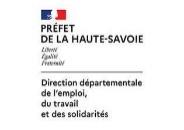 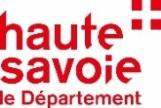 ASL 74Date de démarrage2022Date de fin de l’action2023Jours/horaires des séances Tél et mail pour inscrire une personne en ASLNom et statut de la personne référente ASL (inscription et suivi)ASL Annecy5 septJuin 23Seynod – Le polyèdre : Lundi 8h45 à 11h15Annecy les Romains : Lundi 13h45 à 16h15CGA Cran Gevrier : Mardi 8h45 à 11h15Annecy Quartier Sud : Mardi 13h45 à 16h15MJC Mikado : Jeudi 8h45 à 11h15Cran –quartier Vallon : Vendredi 8h45 à 11h15Meythet Vendredi 13h45 à 16h15Formulaire en ligne pour inscription :Cliquez iciOdile@weaversfrance.org07 49 30 51 58 (permanences orientation)Charlotte Raimbault – responsableFiche action ASL Faverges19 septJuin 23Lundi 14h à 16hJeudi 14h à 16hlasoierievielocale@gmail.com04 50 44 53 45Marie Laura Marchand – coordinatriceFiche action ASL Rumilly6 sept  juin 23Mardi 9h à 11h (alpha) et 14h à 16h (débutant)Jeudi 9h à 11h (intermédiaire) et 14h à 16h (avancé)sandrine.chal@mairie-rumilly74.fr06 11 59 56 99 04 50 01 84 14Sandrine Chal – coordinatriceFiche action ASL Cluses16 sept30 Juin 23Lundi 14h à 16 h (intermédiaire) Mardi 14h à 16 h (avancé) et vendredi 14h à 16 h (débutant)mvcluses.marsali@orange.fr04 50 96 60 12Djamila Marsali – directrice/formatriceFiche action ASL Scionzier3 oct juillet 23Lundi – Mardi – Jeudi 8h à 12h – 13h30 à 17h30coursocio@scionzier.fr 06 21 80 94 79Corinne Gravano – coordinatrice/formatriceFiche action ASL Marnaz1 septJuillet  23Lundi et jeudi 13h45 à 16h15 (mixtes)Mardi et Vendredi 13h30 à 16h15 (femmes)b.borges@marnaz.fr04 50 98 35 05Barbara Borges – Responsable CCASFiche action ASL Sallanches19 septJuin 23Lundi et mardi  de 9h à 11h.nathalie.livrieri@sallanches.fr 04 50 47 84 68Nathalie Livrieri – coordinatriceFiche action ASL YelenGaillard13 sept20 juin 23Mardi – 14h à 16h + 1 fois par mois conversationelokam@free.fr06 09 48 92 45Elodie kamanda – organisatrice et animatriceFiche actionASL CCAS Gaillard01 sept30 Juin 23Groupe alpha : mardi 13h30 – 16hGroupe débutant : lundi 8h45 - 11h15Groupe débutant - intermédiaire : jeudi 8h45 -11h15
Groupe Intermédiaire : 13h30 - 16hGroupe avancé : 8h45 - 11h15
enseignantealpha@gaillard.fr06 88 48 82 41Maryline VandeschaeveFiche action ASL CCAS Annemasse19 sept juin 23Lundi et jeudi – 9h à 11hEspace Vie Sociale04 50 95 57 75Cyrille François – formateurFiche action ASL MJC Annemasse19 sept juin 23Lundi et jeudi – 14h à 16h/ 18h à 20hAccueil MJC04 50 92 10 20Cyrille François – formateurFiche action SOS Solidarités1er semestre 20231er semestre 2023Module « Citoyenneté et Valeurs Républicaines » : 4h d’intervention (2 fois 2h) au sein de 8 ASL 74 + 1h30 coordination formateur/formatrice et intervenant social ASSFAM Cf. Plaquette détailléehatem.benslama@groupe-sos.org06 59 03 37 00Hatem Benslama- intervenant SOS Solidarité en Haute-SavoieFiche action